ХАНТЫ-МАНСИЙСКИЙ АВТОНОМНЫЙ ОКРУГ– ЮГРА (Тюменская область)ИЗБИРАТЕЛЬНАЯ КОМИССИЯМУНИЦИПАЛЬНОГО ОБРАЗОВАНИЯГОРОДСКОГО ПОСЕЛЕНИЯ КУМИНСКИЙПОСТАНОВЛЕНИЕ14 июля  2015 года							                                              №17 г.п. КуминскийО создании рабочей группы по приему и проверке документов, представляемых уполномоченным представителем избирательного объединения при выдвижении списка кандидатов по одномандатному избирательным округу №3 на дополнительных выборах депутатов представительного органа муниципального образования городского поселения КуминскийВ соответствии со статьей 24 Федерального закона от 12.06.2002 № 67-ФЗ «Об основных гарантиях избирательных прав и права на участие в референдуме граждан Российской Федерации», для оптимизации процедуры приема и проверки документов, представляемых уполномоченным представителем избирательного объединения при выдвижении списка кандидатов по одномандатным (многомандатным) избирательным округам на дополнительных выборах депутатов представительного органа муниципального образования городского поселения Куминский, избирательная комиссия муниципального образования городского поселения Куминский  постановляет:1. Утвердить состав рабочей группы по приему и проверке документов, представляемых уполномоченным представителем избирательного объединения при выдвижении списка кандидатов по одномандатным (многомандатным) избирательным округам на дополнительных выборах депутатов представительного органа муниципального образования городского поселения Куминский согласно приложению №1.2. Утвердить график работы рабочей группы по приему и проверке документов, представляемых уполномоченным представителем избирательного объединения при выдвижении списка кандидатов по одномандатному избирательному округу №3 на дополнительных  выборах депутатов представительного органа муниципального образования городского поселения Куминский, согласно приложению №2.3. Разместить настоящее постановление на сайте муниципального образования городское поселение Куминский.Приложение 1 к постановлениюизбирательной комиссии муниципального образования городское  поселение Куминскийот 14 июля 2015 №17    Состав рабочей группы по приему и проверке документов, представляемых уполномоченным представителем избирательного объединения при выдвижении списка кандидатов по одномандатному избирательным округу № 3 на дополнительных выборах депутатов представительного органа муниципального образования городского поселения Куминский1.2.3.4.Приложение 2 к постановлениюизбирательной комиссии муниципального образования городское  поселение Куминскийот 14 июля 2015 №17    График работырабочей группы по приему и проверке документов,представляемых уполномоченным представителем избирательного объединения при выдвижении списка кандидатов по одномандатному избирательным округу № 3 на дополнительных выборах депутатов представительного органа муниципального образования городского поселения КуминскийРабочие дни: с __ до ___.перерыв с __ до ___.Выходные и праздничные дни: с__ до ___.В последний день приема документов -О создании рабочей группы по приему и проверке документов, представляемых уполномоченным представителем избирательного объединения при выдвижении списка кандидатов по одномандатному избирательным округу № 3 на дополнительных выборах  представительного органа муниципального образования городского поселения КуминскийВ соответствии со статьей 24 Федерального закона от 12.06.2002 № 67-ФЗ «Об основных гарантиях избирательных прав и права на участие в референдуме граждан Российской Федерации», для оптимизации процедуры приема и проверки документов, представляемых уполномоченным представителем избирательного объединения при выдвижении списка кандидатов по одномандатному избирательному округу № 3 на дополнительных выборах представительного органа муниципального образования городского поселения Куминский, избирательная комиссия муниципального образования городское поселение Куминский  постановляет:1. Утвердить состав рабочей группы по приему и проверке документов, представляемых уполномоченным представителем избирательного объединения при выдвижении списка кандидатов по одномандатному избирательному округу № 3 на дополнительных выборах представительного органа муниципального образования городского поселения Куминский, согласно приложению №1.2. Утвердить график работы рабочей группы по приему и проверке документов, представляемых уполномоченным представителем избирательного объединения при выдвижении списка кандидатов по одномандатному избирательному округу № 3 на дополнительных выборах представительного органа муниципального образования городского поселения Куминский, согласно приложению №2.3. Разместить настоящее постановление на сайте муниципального образования городское поселение Куминский.Председатель
избирательной комиссии муниципального образования Куминский


А.Г.Корецкая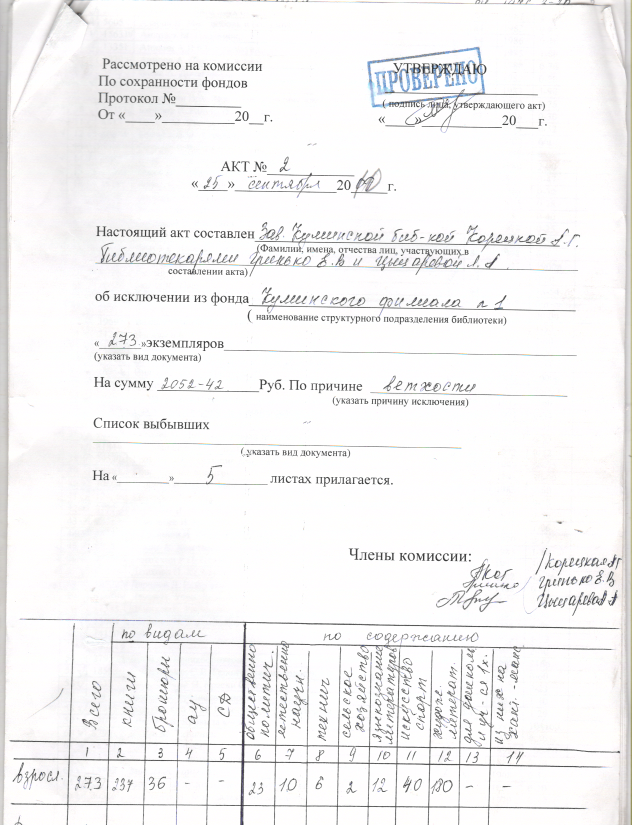 Секретарьизбирательной комиссии муниципального образования Куминский


И.Н.Прокопишина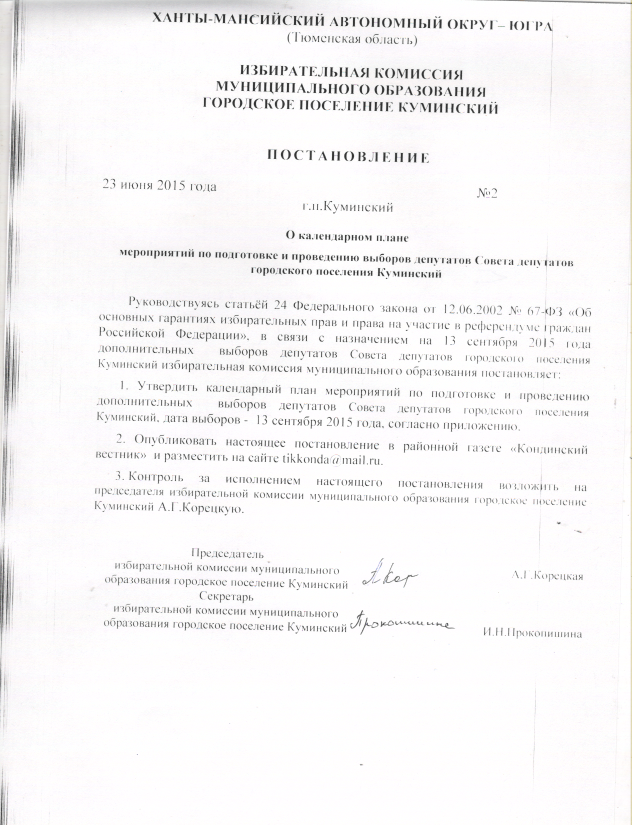 Председатель
избирательной комиссии муниципального образования Куминский


А.Г.Корецкая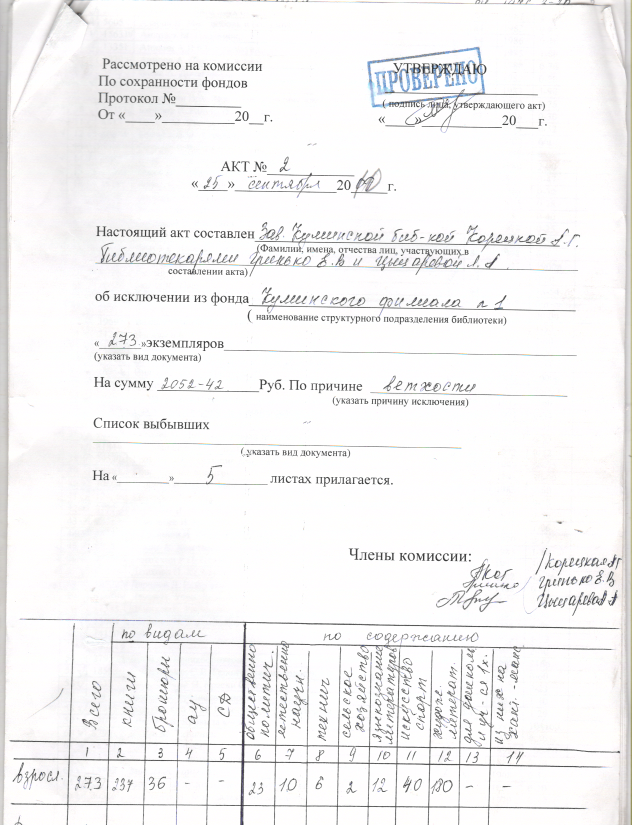 Секретарьизбирательной комиссии муниципального образования Куминский


И.Н.Прокопишина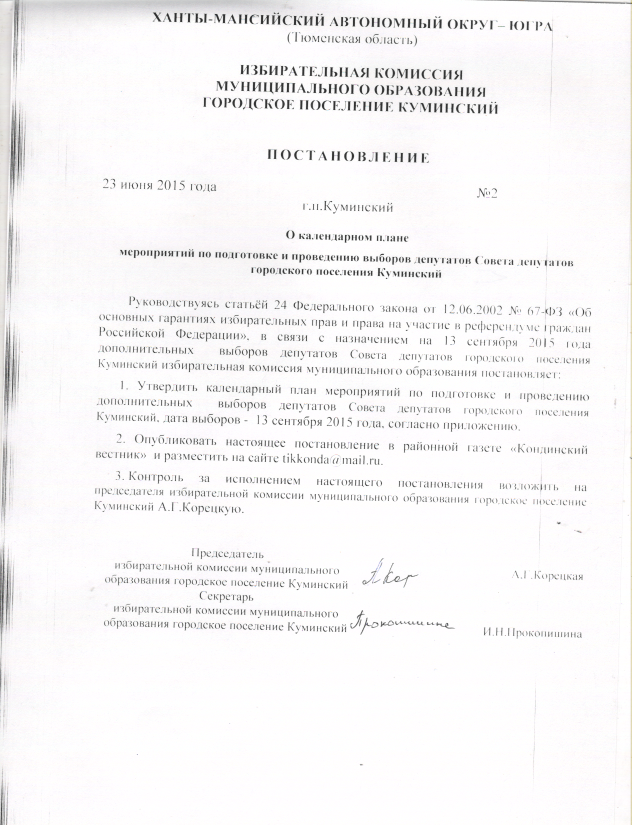 